Добрый день, уважаемые участники виртуального методического формирования педагогов дополнительного образования!В  преддверии  муниципальных конкурсов проектных и исследовательских работ учащихся приглашаем вас к разговору о стендовой защите как эффективной и мобильной форме представления итогов творческих работ учащихся.В последнее время стендовая защита вновь становится распространенной и удобной формой при организации конференций и выставок детских работ.Рассмотрим сегодня рекомендации по подготовке и оформлению стендовых докладовСтендовый доклад – это одна из эффективных форм оперативного сообщения научных данных.Оформление стендового доклада необходимо провести таким образом, чтобы максимально понятно и удобно для участников конференции раскрыть сущность проведенной вами научной работы. Существуют определенные требования к содержанию стендового доклада:название темы работы;фамилия, имя  автора  работы (желательно так же поместить  фотографию);класс или  коллектив ОО, либо и то и другое;ф.и.о. руководителя;цели и задачи работы;описание сделанного в процессе исследования;основные результаты и выводы.Требования к оформлению стендового докладаНаглядность. При беглом просмотре стенда у зрителя должно возникнуть представление о тематике и характере выполненной работы.Соотношение иллюстративного (фотографии, диаграммы, графики, блок-схемы и т.д.) и текстового материала устанавливается примерно 1:1.Оптимальность. Количество информации должно позволять полностью изучить стенд за 1-2 минуты.Популярность. Информация должна быть представлена в доступной для участников конференции форме.По выбору участника доклад может быть подготовлен в форме плаката или набора отдельных листов (например, формата A4). По результатам стендовой сессии авторы лучших докладов получают возможность выступить с 10-минутными устными сообщениями.Объем стендового доклада определяется автором самостоятельно с учетом обозначенных выше ограничений на размер: не более 84 на 59 см. Старайтесь использовать такие размеры шрифтов, которые не будут создавать сложностей другим участникам конференции при ознакомлении с Вашей работой. Например, шрифт Times New Roman или аналогичные ему с размером менее 16 пунктов выбирать нежелательно.На конференции допускается представление стендов, напечатанных как цветными, так и черно-белыми чернилами. Постарайтесь учесть, что умелое использование цветов сделает Ваш доклад более привлекательным и понятным, в то время как излишнее употребление пестрых цветов может сослужить Вам прямо противоположную службу. Представление информации, нарисованной или написанной вручную, не запрещается, но в этом случае от участника, в первую очередь, требуется аккуратность. Возможно использование фломастеров для подчеркивания или выделения текста на черно-белых стендах.Для размещения стенда каждому из участников выдется индивидуальный щит, размеры которого несколько больше, чем рекомендованный размер стенда. Кроме того, в случае необходимости участнику может быть предоставлен столик для размещения дополнительных материалов (гербарий и пр.).Опыт конференций показывает, что наиболее удобно выполнять стенд на стандартном листе плотной бумаги или же на восьми вертикально ориентированных обычных листах бумаги формата А4 (210*297 мм). Отдельно можно заготовить полоску с названием работы и сведениями об авторе, учреждении и научном руководителе (ее можно сделать из полосы бумаги или же использовать три половинки листа А4, разрезанного вдоль пополам). В любом случае вы сможете закрепить ее на щите при помощи булавок и клейкой ленты.Не забывайте, что стенд предназначен для того, чтобы кратко и наглядно ознакомить конкурсную комиссию, других участников и гостей Чтений с содержанием вашей работы и достигнутыми результатами. Это не плакат, рекламирующий ваше исследование. Поскольку материал стенда не может охватить все исследование, будьте готовы ответить на вопросы конкурсной комиссии и пояснить любой текстовый и иллюстративный материал стенда.Надеемся, что данные материалы и рекомендации  помогут Вам подойти к созданию стенда уверенно и грамотно.При случае напоминаем вам, что всех педагогов, занимающихся исследовательской деятельностью с обучающимися, Дворец творчества и городской музей приглашает на семинар – практикум «Технология стендовой защиты», который пройдет в здании городского музея 17 ноября в 14.30.В программе встречи: - презентация перечня методических материалов по технологии стендовой защиты (Бурилло Т.Н. заведующая методическим отделом МБУДО «ДДЮТ», Скотынянская   В.Э., педагог дополнительного образования МБУДО «ДДЮТ» и учитель географии МБОУ «СОШ №6»),-  выступление из опыта работы специалиста музея Колодкиной Т.Л. -  слушание  стендовой защиты учащихся  МАОУ «СОШ №3».Ждем Вас на встречу, будет познавательно!Материалы ВМФ педагогов дополнительного образования подготовили руководитель ВМФ Т.Н. Бурилло и активный участник методического формирования педагог дополнительного образования ДДЮТ, руководитель коллектива НОУ «География» В.Э. Скотынянская.Ваш стенд может выглядеть так: 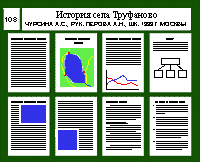 или так: 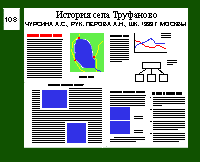 